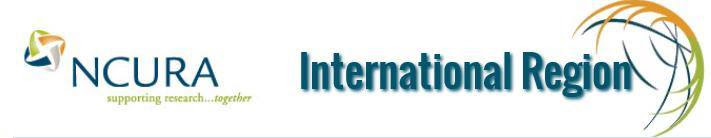 NOMINATION FORM FOR 2022 REGION VIII OFFICERS2021 ELECTIONSWhy volunteer for Region VIII?Support the regionUnderstand how the region worksBuild connections around the worldShare your expertiseCreate lasting friendshipsHave fun!Eligibility:  Nominees must be research administrators from the Region VIII geographic area and a current NCURA member. Nominees must have previous experience volunteering for Region VIII. Nominees are required, if successful, to attend the NCURA Annual Meetings in Washington, D.C.Process:  Please complete this form, attach a copy of your resume/CV and include a photograph of yourself. This will be posted on the voting site.Submit the completed form via email to Secretary, International Region (ncura.regionviii@gmail.com), by 1 November 2021.Two candidates will be selected for each position.The National Office will send an electronic ballot of up to two candidates for this position to each member of Region VIII to cast their vote from mid November 2021.The Chair of Region VIII will notify all the candidates of the results in early December 2021.Select the position nominating (only one)Chair-Elect SecretaryTreasurer-ElectVolunteer Coordinator Nominee information:LATE APPLICATIONS WILL NOT BE ACCEPTEDNameTitleDepartmentOrganisationAddressTelephoneEmail addressPersonal Statement (1 page maximum)